23 февраля – День защитников отечества в младшей группе "Улыбка"Воспитание любви к Родине начинается с малого – с любви к своей семье, к своему дому. Постепенно, расширяясь, эта любовь к родному переходит в любовь к своей стране, к ее истории, ее прошлому и настоящему.
Праздник 23 февраля в детском саду – это хороший повод для воспитания у детей чувства патриотизма, сопричастности к традициям своей Родины. Это праздник мужчин – защитников отечества, а так же мальчиков, которые вырастут и тоже станут защитниками.
В нашей группе «Улыбка» прошла тематическая неделя посвященная дню защитников отечества. В течение этого времени проводились различные мероприятия: беседы, просмотр видео, рассматривание иллюстраций по теме, чтение художественной литературы, отгадывание загадок о военной технике, знакомство с военными профессиями, рисование и лепка по данной тематике. Оформление стенда, окон. 
С большой радостью дети с нашей помощью изготовили подарочные открытки для любимых пап и дедушек.
Совместно с родителями была оформлена фотовыставка «Наши отважные папы».
21 февраля состоялось спортивное мероприятие посвященное Дню защитников отечества. Спортивный задор и желание добиться победы для своей команды захватили детей. В зале царили веселье, шум и смех. По итогам соревнования победила дружба. В конце праздника пустили салют из мыльных пузырей, и все дети получили медали и призы. 
Благополучия во всем!
Быть в настроении боевом!
Вперед идти, все успевать, побед немало одержать!
Пусть будет счастья жизнь полна, успешны планы и дела!
B yдачу верить и в себя!
С Днем 23 февраля!!! Воспитатель группы «Улыбка» Мельникова И.В.                                                                                 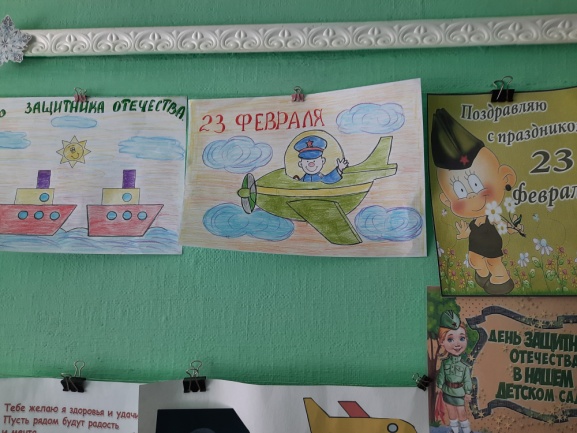 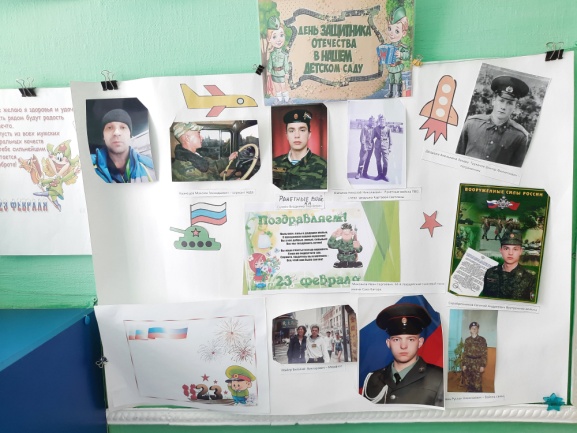 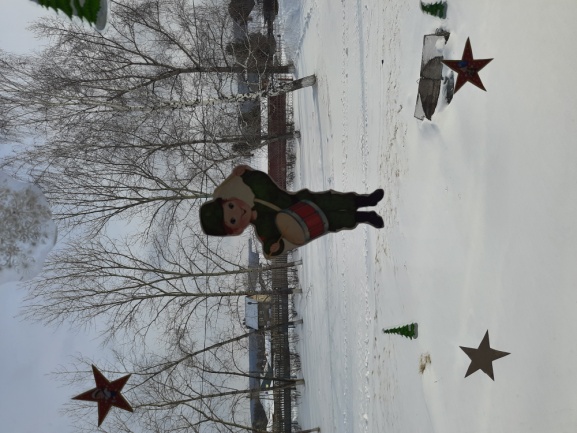 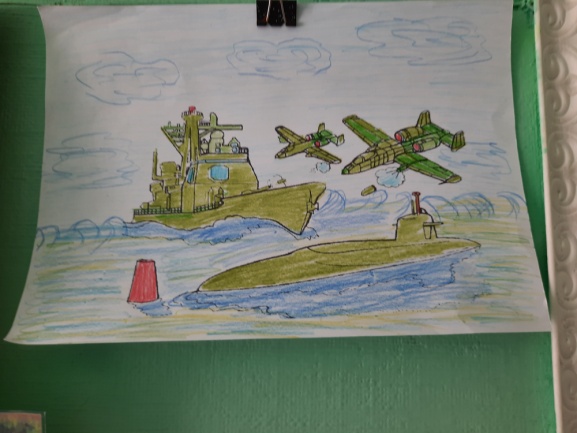 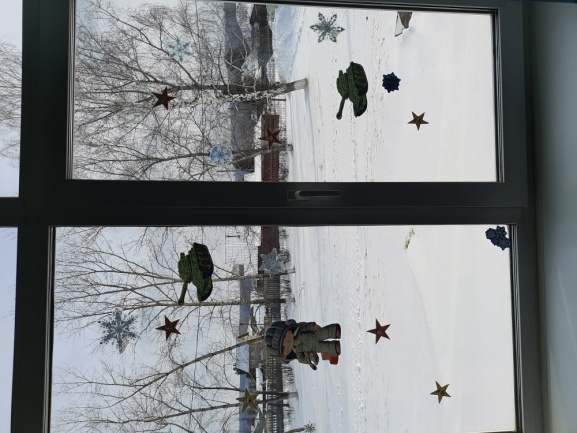 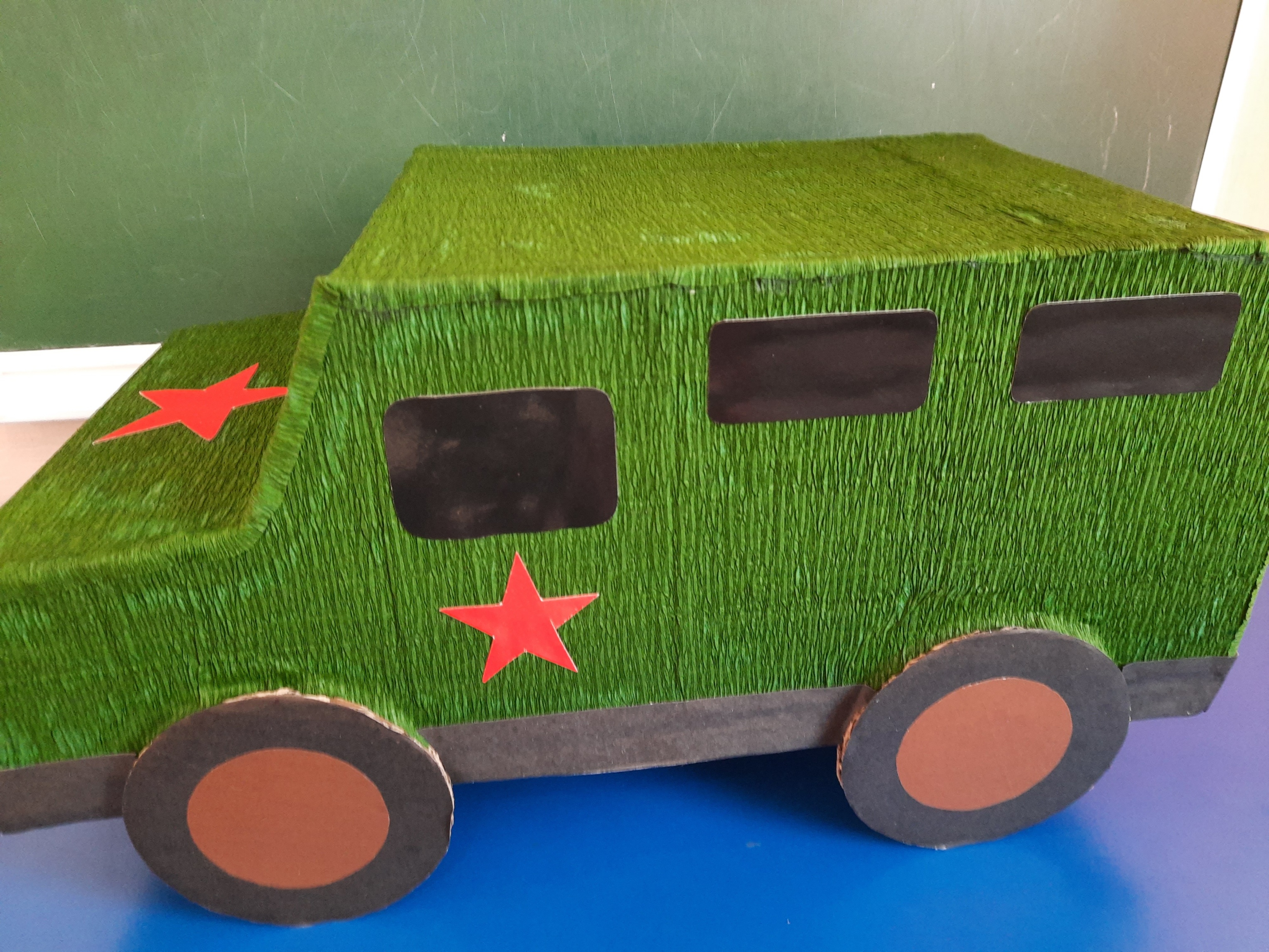 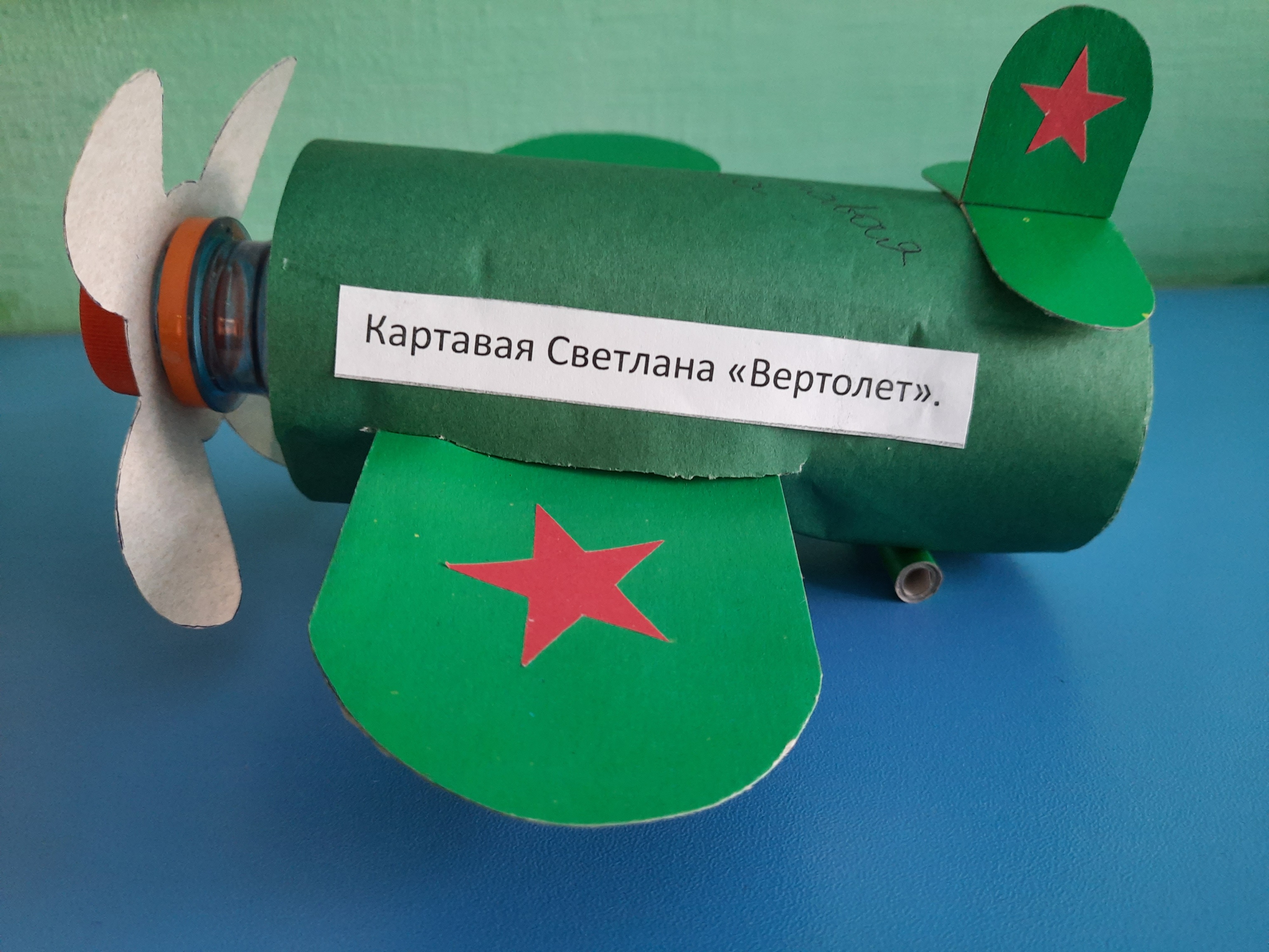 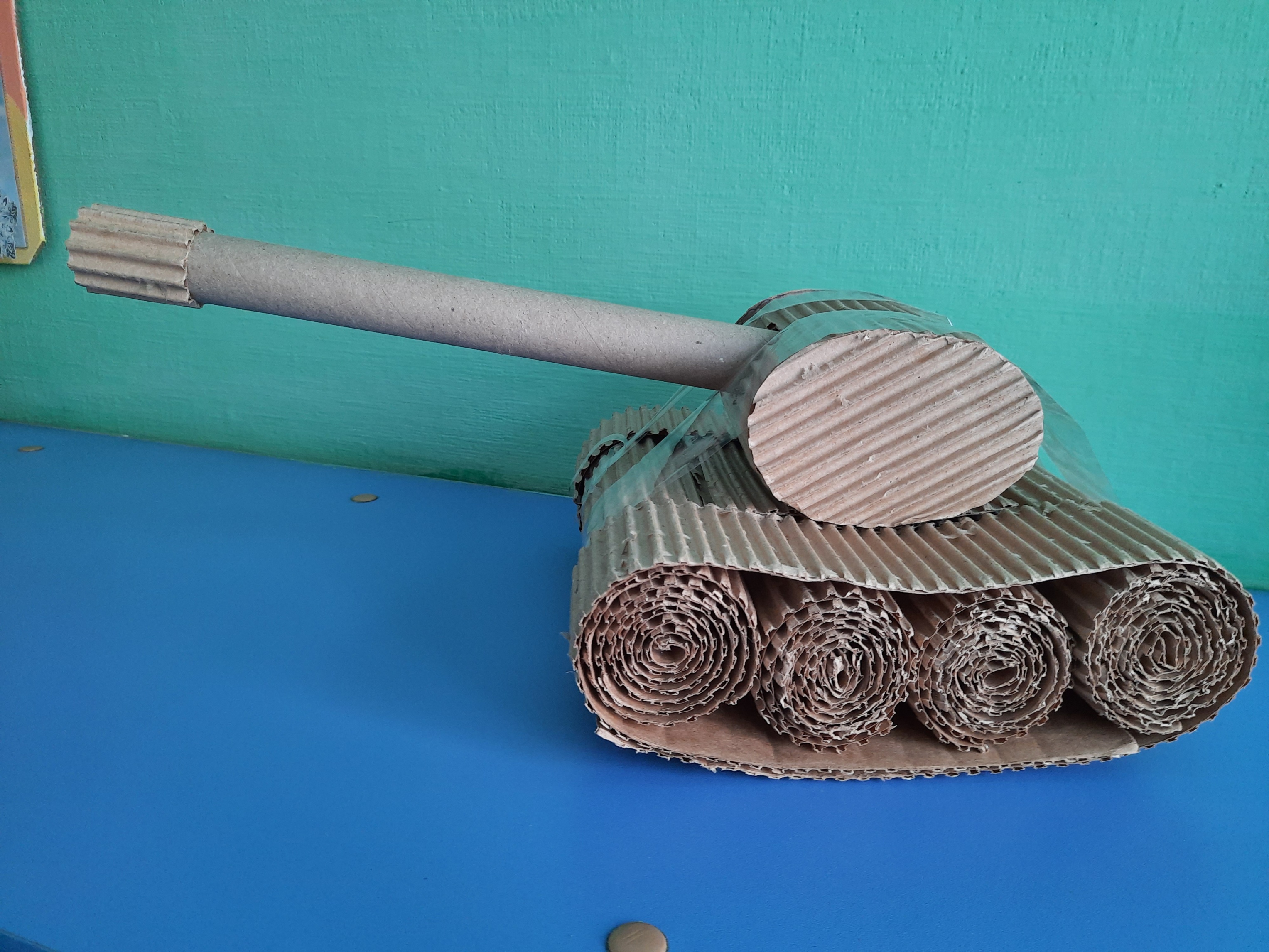 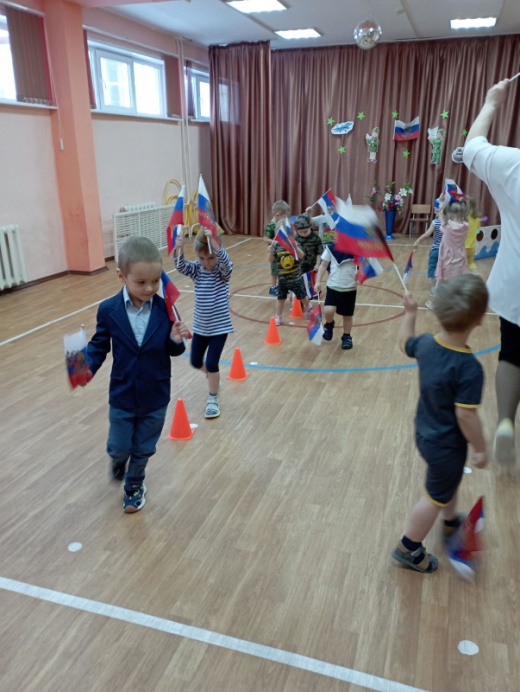 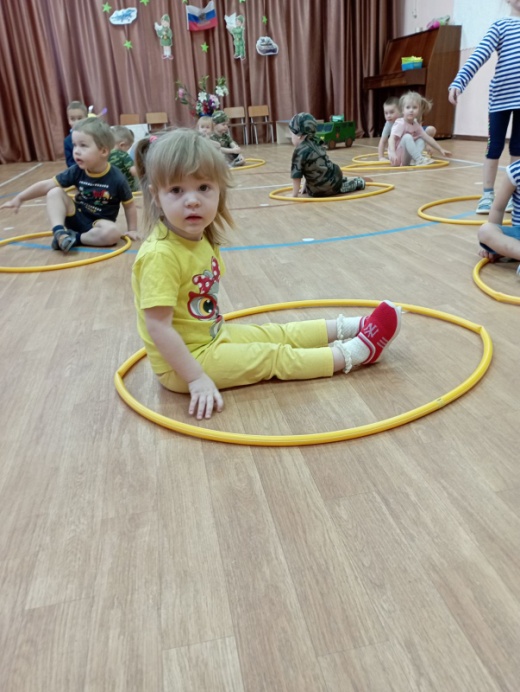 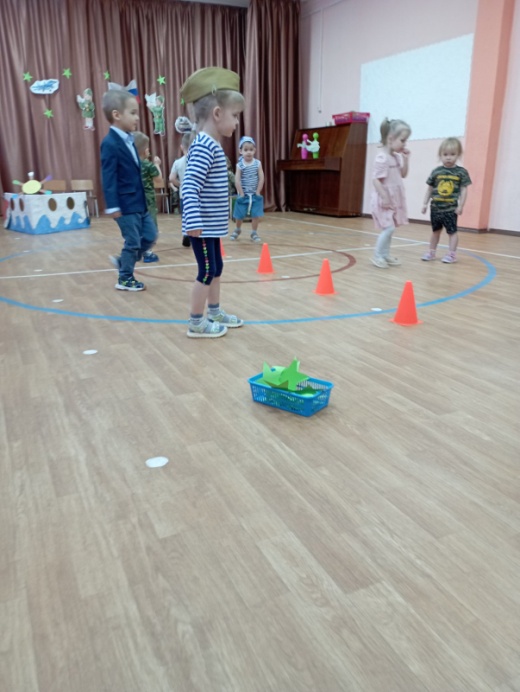 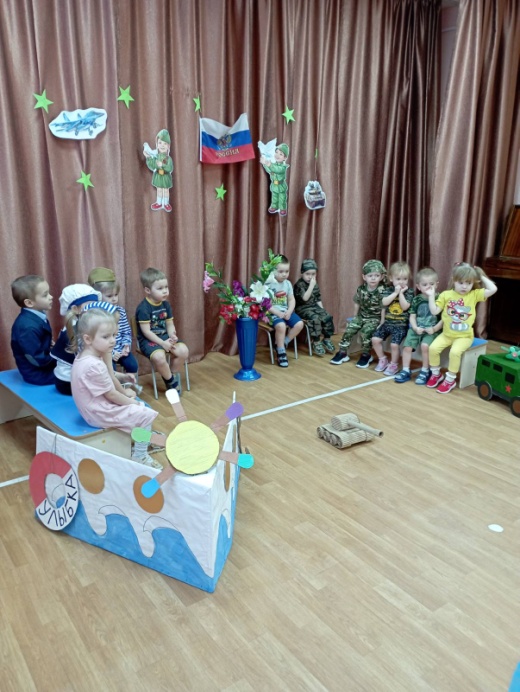 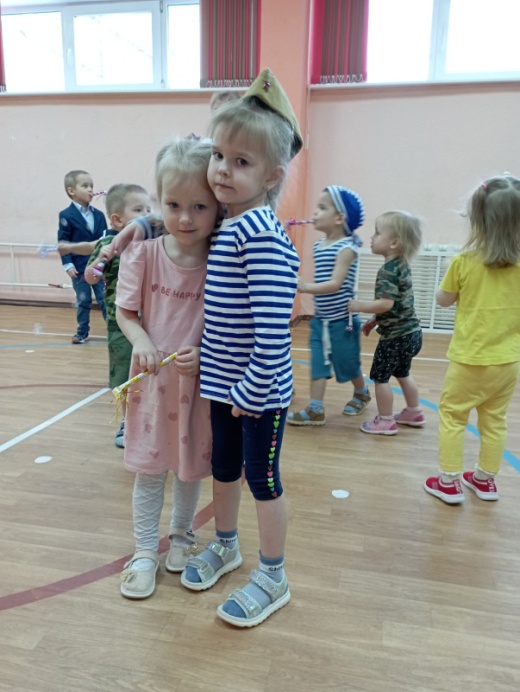 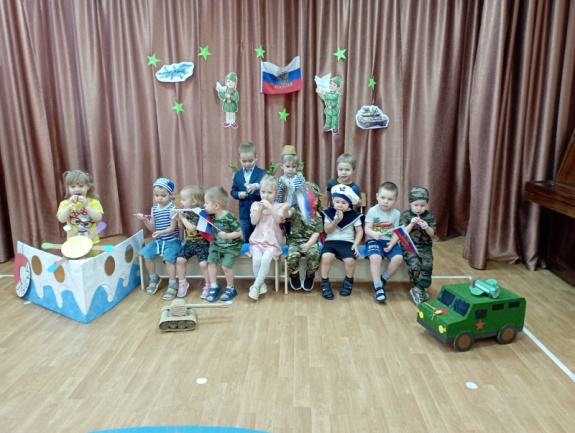 